INDICAÇÃO Nº 2798/2018Sugere ao Poder Executivo Municipal e aos órgãos competentes, para que proceda com a poda de galhos em árvores e roçagem de área na Rua Suíça, no Jardim Europa IV. Excelentíssimo Senhor Prefeito Municipal, Nos termos do Art. 108 do Regimento Interno desta Casa de Leis, dirijo-me a Vossa Excelência para sugerir que, por intermédio do Setor competente, para que proceda com a poda de galhos em árvores e roçagem de área na Rua Suíça, no Jardim Europa IV.Justificativa:Na via em questão, existem diversas árvores de grande porte, cujo os galhos estão atrapalhando a eficiência da iluminação pública, tornando o local escuro e além do mais, o risco de queda dos mesmos torna-se iminente a cada centímetro que os galhos crescem. No local, existe ainda uma grande área verde, cujo mato alto está atraindo insetos, escorpiões e até mesmo ratos para as residências próximas. Palácio 15 de Junho - Plenário Dr. Tancredo Neves, 13 de abril de 2018.Antonio Carlos RibeiroCarlão Motorista-vereador-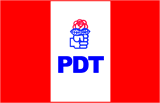 